Ленин урамы, 16, Калмыябаш ауылы, 452866                           ул. Ленина, 16, д.Калмиябаш,  452866                                                     Тел.: (34779) 2-71-40, Факс 2-71-07	                                        Тел.: (34779) 2-71-40, Факс (34779)2-71-07 E-mail:admkalmiyabash@mail.ru                                                               E-mail:admkalmiyabash@mail.ru ОКПО 4277649    ОГРН 1020201010675     ИНН 0227000774    К А Р А Р                                                                                       Р Е Ш Е Н И Е 22 декабря 2021 й                                 № 253/1                                22  декабря 2021 гО публичных слушаниях по проекту решения Совета сельского поселения Калмиябашевский сельсовет муниципального района Калтасинский район Республики Башкортостан «О внесении изменений и дополнений в Устав сельского поселения Калмиябашевский  сельсовет муниципального района Калтасинский район Республики Башкортостан»В соответствии со статьей 28 Федерального закона от 06 октября 2003 года № 131-ФЗ «Об общих принципах организации местного самоуправления в Российской Федерации» Совет сельского поселения Калмиябашевский  сельсовет муниципального района Калтасинский район Республики БашкортостанР Е Ш И Л:1.Провести публичные слушания по проекту решения Совета сельского поселения  Калмиябашевский сельсовет муниципального района Калтасинский район Республики Башкортостан «О внесении изменений и дополнений в Устав сельского поселения Калмиябашевский сельсовет муниципального района Калтасинский район Республики Башкортостан» (далее – проект решения Совета) в 15 часов 17 января 2022 года в здании администрации  сельского поселения по адресу: Республика Башкортостан,  Калтасинский район, д. Калмиябаш, ул. Молодежная, д.18.2.Утвердить состав комиссии по внесению изменений и дополнений в Устав сельского поселения Калмиябашевский сельсовет муниципального района Калтасинский район Республики Башкортостан согласно приложения № 1.3.Утвердить Порядок учета предложений по проекту решения Совета сельского поселения Калмиябашевский сельсовет муниципального района Калтасинский район Республики Башкортостан «О внесении изменений и дополнений в Устав сельского поселения Калмиябашевский сельсовет муниципального района Калтасинский район Республики Башкортостан», а также участия граждан в его обсуждении согласно приложения № 2.4.Обнародовать настоящее решение Совета сельского поселения Калмиябашевский сельсовет муниципального района Калтасинский район Республики Башкортостан на информационном стенде администрации сельского поселения Калмиябашевский сельсовет муниципального района Калтасинский район  Республики Башкортостан.Глава сельского поселенияКалмиябашевский сельсоветмуниципального районаКалтасинский районРеспублики Башкортостан				                            В.В. МаязовПриложение № 1к Решению Совета сельского поселенияКалмиябашевский  сельсовет муниципального районаКалтасинский район Республики Башкортостанот «17» января 2022 года № 265Состав комиссии по внесению изменений и дополнений в Устав сельского поселения Калмиябашевский сельсовет муниципального района Калтасинский район Республики БашкортостанМаязов В.В.-	Глава сельского поселения  Калмиябашевский   сельсовет, председатель комиссииГараева М.М. - 	секретарь комиссииМадиева А.К. -	член комиссииГараева Д.В.- 	член комиссииШуматова Р.К.-	член комиссииПриложение № 2к решению Совета сельского поселения Калмиябашевский сельсоветмуниципального района Калтасинский район Республики Башкортостанот «17» января 2022 г. № 265ПОРЯДОКучета предложений по проекту решения Совета сельского поселения Калмиябашевский сельсовет  муниципального района Калтасинский район Республики Башкортостан «О внесении изменений и дополнений в Устав сельского поселения Калмиябашевский сельсовет муниципального района Калтасинский район Республики Башкортостан», а также участия граждан в его обсуждении1. Жители сельского поселения Калмиябашевский сельсовет муниципального района Калтасинский район Республики Башкортостан имеют право в 10-дневный срок со дня опубликования (обнародования) проекта решения Совета сельского поселения Калмиябашевский сельсовет муниципального района Калтасинский район Республики Башкортостан «О внесении изменений и дополнений в Устав сельского поселения Калмиябашевский сельсовет   муниципального района Калтасинский район Республики Башкортостан» (далее – проект решения) в письменной форме вносить предложения в Совет сельского поселения Калмиябашевский сельсовет муниципального района Калтасинский район Республики Башкортостан (по адресу: Республика Башкортостан,  Калтасинский район, д. Калмиябаш, ул. Молодежная, д.18), а также участвовать в публичных слушаниях по обсуждению проекта решения, порядок организации и проведения которых определяется положением.2. Предложения по проекту решения должны содержать фамилию, имя, отчество, дату и место рождения, адрес регистрации по месту жительства и фактического проживания, серию, номер и дату выдачи паспорта гражданина или иного заменяющего его документа, наименование и код органа, выдавшего паспорт гражданина или иной заменяющий его документ. 3. Предложения по проекту решения учитываются комиссией Совета сельского поселения Калмиябашевский сельсовет муниципального района Калтасинский район Республики Башкортостан (далее – комиссия) в журнале учета предложений по проекту решения, который должен быть прошит и пронумерован.4. Предложения по проекту решения рассматриваются, обобщаются и учитываются комиссией при предварительном рассмотрении проекта решения. Комиссия выносит указанные предложения на рассмотрение Совета с рекомендацией об их принятии или отклонении. Указанное решение комиссии рассматривается Советом до принятия решения о внесении изменений и дополнений в Устав сельского поселения Калмиябашевский сельсовет муниципального района Калтасинский район Республики Башкортостан.Управляющий делами                                        Л.Д.БиктимироваБашҡортостан Республикаhының  ҡалтасы районы муниципаль  районының ҡалмыябаш ауыл советыауыл биләмәhе советы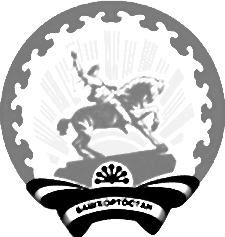 Совет  сельского поселения Калмиябашевский сельсовет муниципального  района Калтасинский район Республики Башкортостан